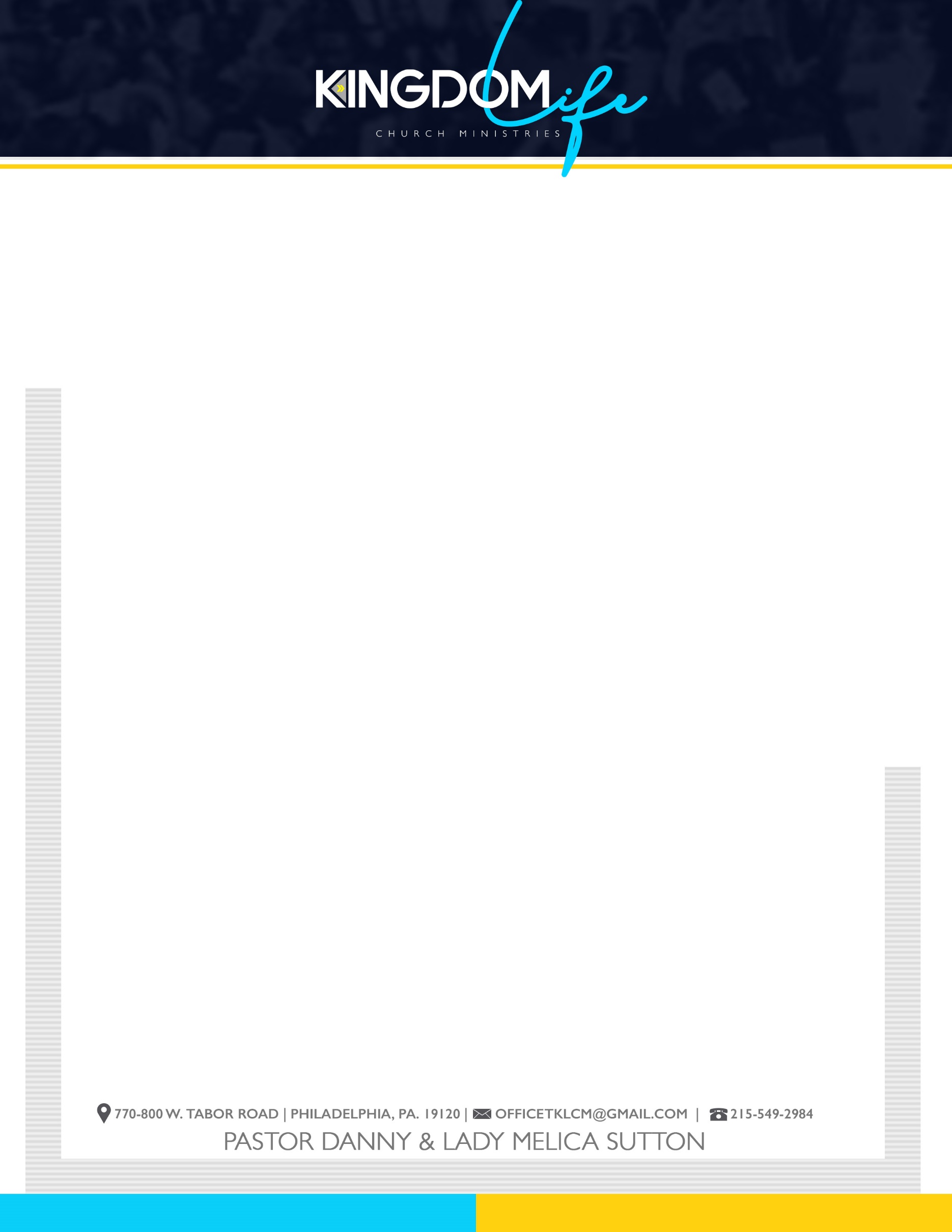 PAYMENT VOUCHERReason For Reimbursement ______________________________________________________________________________________________________________________________________________________________________Check Payable To ___________________________________________________________________Address ___________________________________________________________________________City___________________________ State___________________________ Zip Code____________Signature of Requestor _______________________________________________________________Please attach invoice to be paid or receipt(s) totaling the amount of reimbursement.  Please note: receipts will not be returned.  Please make a copy for your records.I certify that these expenses have been authorized and incurred on behalf of the Kingdom Life Church Ministries (email approval is sufficient if attached to voucher)Authorized Signature__________________________________________________________________Please leave this form in the Financial Office mailboxDATEMINISTRY NAMEAMOUNTDATE NEEDED BY